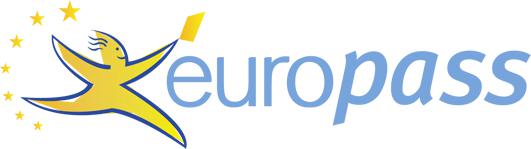 INFORMATIONSPERSONNELLES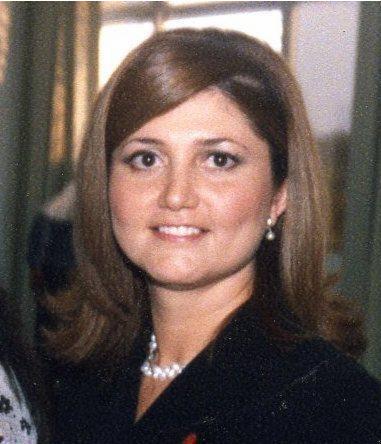 EXPÉRIENCEPROFESSIONNELLE01/09/2016–30/12/20172007–présent1995–présent20102008–2010ÉDUCATION ET FORMATION 2013–2016Curriculum vitæPOLANCO LigiaRUE DE GROIRE, 63790 MUROL (France)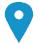 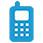 0651385805   0984546262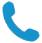 ligiapolanco@hotmail.com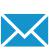 Skype ligia.polanco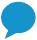 Nationalité Française, Guatémaltèque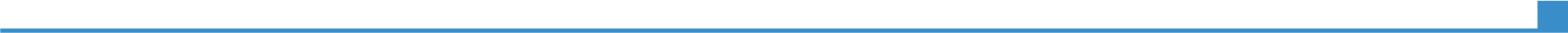 Agent d'instructionPréfecture du Puy-de-DômeAgent non titulaire à la Direction de la Réglementation, service de l'Immigration et de l'IntégrationAvocateMon propre cabinet (Guatemala)-Affaires de droit Civil, affaires des sociétés et administratives NotaireA mon compte, Guatemala (Guatemala)-Autorisation des documents publics: Certificats, contrats de vente, location, donation, constitution des sociétés, actes, légalisations, documents du domaine de juridiction volontaire et toute nature des documents notariaux.Actuellement: Autorisation des documents notariaux depuis la France avec plein validité juridique au Guatemala. Traductrice assermentée anglais - espagnol (Guatemala)Freelance-Traductions documents spécialement des dossiers des produits pour l'agriculture -Documents juridiques.Agent de service à la clientèle (Customer service agent)Spirit Airlines, aéroport Aurora Guatemala ville.Enseignante des principes généraux de droitIGA (Instituto Guatemalteco Americano) et Alliance Française de Guatemala (Guatemala) -Cours de droit pour étudiants de traduction assermenté et interprètes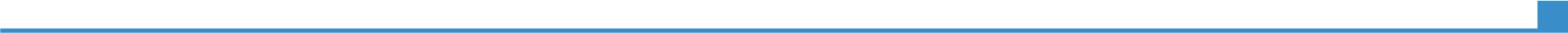 Master 2 Droit Public - Carrières InternationalesUniversité d'Auvergne, Clermont-Ferrand (France)5/7/17	© Union européenne, 2002-2017 | http://europass.cedefop.europa.eu	Page 1 / 2Curriculum vitæ	POLANCO Ligia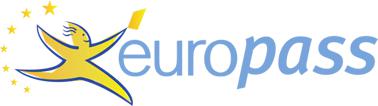 15/01/2008–15/11/2009	Master en Droit ConstitutionnelUniversidad de San Carlos de Guatemala, Guatemala (Guatemala)15/01/2000–17/04/2007	Avocate et NotaireUniversidad Rafael Landivar, Guatemala (Guatemala)15/01/2003	Traductrice assermenté agrée par le Ministère de l'Education du GuatemalaMinistère de l'Education, Guatemala (Guatemala)15/01/1996–15/11/1998	Diplôme de traductrice anglais - espagnolIFES Instituto Femenino de Estudios Superiores, Guatemala 			1989    4 trimestres en Ciences de la Communication (Journalisme)			          Université Rafael Landivar, Guatemala5/7/17	© Union européenne, 2002-2017 | http://europass.cedefop.europa.eu	Page 2 / 2COMPÉTENCESLINGUISTIQUESNiveau, Selon le Cadre européen commun de référence pour les languesEspagnolLangue MaternelleAnglaisBilingueFrançaiseC2COMPETENCES EN COMMUNICATIONEcoute active, clarification, influenceCOMPETENCES ORGANISATIONNELLES/ MANAGERIALESLeadership comme présidente de l'association des traducteurs de Guatemala "AGIT" (2009 - 2010)Organisation, sens des priorités, travailler en équipe, Flexibilité, Sens de l’initiative, Résolution des problèmes COMPETENCES INFORMATIQUESSuite Microsoft OfficeAUTRES COMPETENCESSapeur-pompier volontaire